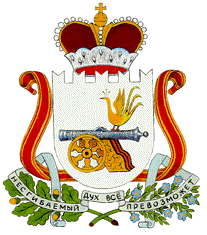 СОВЕТ ДЕПУТАТОВАЛЕКСАНДРОВСКОГО СЕЛЬСКОГО ПОСЕЛЕНИЯМОНАСТЫРЩИНСКОГО РАЙОНА СМОЛЕНСКОЙ ОБЛАСТИР Е Ш Е Н И Е От  28 декабря  2011 года      № 24О бюджете Александровского сельского поселения     МонастырщинскогорайонаСмоленской области на 2012 годи   на   плановый   период   2013  и  2014годов1. Утвердить  основные характеристики бюджета Александровского сельского поселения Монастырщинского района Смоленской области на 2012 год:1) общий объем доходов бюджета Александровского сельского поселения Монастырщинского района Смоленской области в сумме 3 207,5 тыс. рублей, в том числе объем безвозмездных поступлений в сумме 2 663,7 тыс. рублей, из которых объём получаемых межбюджетных трансфертов – 2 663,7 тыс. рублей;2) общий объем расходов бюджета Александровского сельского поселения Монастырщинского района Смоленской области в сумме 3 207,5 тыс. рублей;2. Утвердить основные характеристики бюджета Александровского сельского поселения Монастырщинского района Смоленской области на плановый период 2013 и 2014 годов:1) общий объем доходов бюджета Александровского сельского поселения Монастырщинского района Смоленской области на 2013 год в сумме 3 460,1 тыс. рублей, в том числе объем безвозмездных поступлений в сумме 2 872,1 тыс. рублей, из которых объём получаемых межбюджетных трансфертов – 2 872,1 тыс. рублей и на 2014 год в сумме 3 694,0 тыс.рублей, в том числе объём безвозмездныхпоступлений в сумме 3 058,7 тыс. рублей, из которых объём получаемых межбюджетных трансфертов – 3 058,7 тыс.рублей;2) общий объем расходов бюджета Александровского сельского поселения Монастырщинского района Смоленской области на 2013 год в сумме 3 460,1 тыс. рублей, в том числе условно утверждённые расходы в сумме 86,5 тыс.рублей, и на 2014 год в сумме 3 694,0 тыс.рублей, в том числе условно утверждённые расходы в сумме 184,7 тыс. рублей.3. Утвердить источники финансирования дефицита бюджета Александровского сельского поселения Монастырщинского района Смоленской области:1) на 2012 год согласно приложению 1 к настоящему решению;2) на плановый период 2013 и 2014 годов согласно приложению 2 к настоящему решению.4. Утвердить перечень главных администраторов доходов бюджета Александровского сельского поселения Монастырщинского района Смоленской области согласно приложению 3 к настоящему решению.5. Утвердить перечень главных администраторов источников финансирования дефицита бюджета Александровского сельского поселения Монастырщинского района Смоленской области согласно приложению 4 к настоящему решению.6. Утвердить нормативы распределения доходов между бюджетом муниципального образования «Монастырщинский район» Смоленской области и бюджетами поселений на 2012 год и на плановый период 2013 и 2014 годов согласно приложению 5 к настоящему решению.7. Утвердить прогнозируемые доходы бюджета Александровского сельского поселения Монастырщинского района Смоленской области, за исключением безвозмездных поступлений 1) на 2012 год согласно приложению 6 к настоящему решению;2) на плановый период 2013 и 2014 годов согласно приложению 7 к настоящему решению.8. Утвердить прогнозируемые безвозмездные поступления в бюджет Александровского сельского поселения Монастырщинского района Смоленской области:1) на 2012 год согласно приложению 8 к настоящему решению;2) на плановый период 2013 и 2014 годов согласно приложению 9 к настоящему решению.	9. Утвердить распределение бюджетных ассигнований по разделам, подразделам, целевым статьям и видам расходов классификации расходов бюджетов:1) на 2012 год согласно приложению 10 к настоящему решению;2) на плановый период 2013 и 2014 годов согласно приложению 11 к настоящему решению.		10. Утвердить ведомственную структуру расходов бюджета Александровского сельского поселения Монастырщинского района Смоленской области:1) на 2012 год согласно приложению 12 к настоящему решению;2) на плановый период 2013 и 2014 годов согласно приложению 13 к настоящему решению.	       11. Утвердить общий объём бюджетных ассигнований, направляемых на исполнение публичных нормативных обязательств, в 2012 году в сумме 48,0 тыс. рублей, в 2013 году в сумме 48,0 тыс. рублей, в 2014 году в сумме 60,0 тыс. рублей.	12.	 Утвердить в составе расходов бюджета Александровского сельского поселения Монастырщинского района Смоленской области резервный фонд Администрации Александровского сельского поселения Монастырщинского района Смоленской области:1) на 2012 год в размере 30,0 тыс. рублей, что составляет 0,9 процента от общего объема расходов бюджета;2) на 2013 год в размере 50,0 тыс. рублей, что составляет 1,4 процента от общего объёма расходов бюджета;3) на 2014 год в размере 50,0 тыс.рублей, что составляет 1,4 процента от общего объёма расходов бюджета.13. Утвердить объем расходов бюджета Александровского сельского поселения Монастырщинского района Смоленской области связанных с финансированием муниципальных нужд Александровского сельского поселения Монастырщинского района Смоленской области, на 2012 год в сумме 1 948,7 тыс. рублей, на 2013 год в сумме 2 033,8 тыс. рублей, на 2014 год в сумме 2 098,7 тыс. рублей.14. Установить в соответствии с пунктом 3 статьи 217 Бюджетного кодекса Российской Федерации следующие основания для внесения в 2012 году изменений (с последующим утверждением Советом депутатов Александровского сельского поселения Монастырщинского района Смоленской области) в сводную бюджетную роспись бюджета Александровского сельского поселения Монастырщинского района Смоленской области, связанные с особенностями исполнения бюджета Александровского сельского поселения Монастырщинского района Смоленской области и (или) перераспределения бюджетных ассигнований между главными распорядителями средств бюджета Александровского сельского поселения Монастырщинского района Смоленской области:1) использование остатков межбюджетных трансфертов, образовавшихся по состоянию на 1 января 2012 года на едином счете бюджета Александровского сельского поселения Монастырщинского района Смоленской области в результате неполного использования бюджетных ассигнований в соответствии с целями их выделения из областного бюджета, в качестве дополнительных бюджетных ассигнований на те же цели;2) безвозмездные поступления от физических и юридических лиц, в том числе добровольные пожертвования, не предусмотренные настоящим решением, в соответствии с их целевым назначением;поступления из бюджетов бюджетной системы Российской Федерации межбюджетных трансфертов (за исключением субвенций), не утвержденных в настоящем решении;финансирование мероприятий, связанных с исполнением наказов избирателей депутатам Смоленской областной Думы, в соответствии со сводным перечнем наказов избирателей депутатам Смоленской областной Думы, утвержденных для исполнения в 2012году.15. Администрация Александровского сельского поселения Монастырщинского района Смоленской области не вправе принимать решения, приводящие к увеличению в 2012 году численности муниципальных служащих Александровского сельского поселения Монастырщинского района Смоленской области, за исключением случаев, связанных с передачей в установленном порядке отдельных государственных полномочий Смоленской области Российской Федерации по предметам ведения Российской Федерации и (или) по предметам совместного ведения Российской Федерации и субъектов Российской Федерации, не предусмотренных пунктом 2 статьи 26.3 Федерального закона от 6 октября 1999 года № 184-ФЗ «Об общих принципах организации законодательных (представительных) и исполнительных органов государственной власти субъектов Российской Федерации», органам местного самоуправления Александровского сельского поселения Монастырщинского района Смоленской области.         16 . Настоящее решение вступает в силу с 1 января 2012 года.                                                                                     Приложение 1                                                          к      решению       Совета              депутатов                                                         Александровского     сельского    поселения                                                   Монастырщинского                        района                  Смоленской области                                                                                                                                         «О    бюджете      Александровского   сельского    поселения   Монастырщинского                                                                                 района Смоленской    области   на  2012 год                                                                              и на плановый период 2013 и 2014 годов»Источники  финансирования  дефицита  бюджета   Александровского сельского поселения  Монастырщинского района Смоленской  областина 2012 год                                                                                      Приложение 2                                                                   к решению   Совета   депутатов   Александровского                                                                 сельского   поселения   Монастырщинского  района                                                                  Смоленской области «О бюджете Александровского                                                                  сельского  поселения    Монастырщинского   района                                                                  Смоленской области  на 2012 год и на плановый                                                         период 2013 и 2014 годов»Источники  финансирования  дефицита  бюджета   Александровского сельского поселения  Монастырщинского района Смоленской  областина 2013 и 2014 годов                              Приложение 4                                                                           к       решению     Совета           депутатов                                                                         Александровского сельского поселения                                                                           Монастырщинского района Смоленской                                                                          области «О бюджете Александровского                                                                             сельского поселения Монастырщинского                                                                            района Смоленской области на 2012 год                                                                               и на плановый период 2013 и 2014 годов»Перечень главных администраторовисточников финансирования дефицита бюджетаАлександровского сельского поселения Монастырщинского районаСмоленской области              Приложение 5                                               к    решению     Совета    депутатов                                                      Александровского сельского поселения                                                         Монастырщинского района  Смоленской                                                        области «О бюджете Александровского 				 сельского поселения  Монастырщинского                                                              района Смоленской области  на 2012 год                                                             и на плановый период 2013 и 2014 годов»Нормативы распределения доходов между   бюджетом  муниципального образования «Монастырщинский район» Смоленской области и бюджетами поселений на 2012  год и на плановый период 2013 и 2014 годов                                                                                                                                                                 (процентов)      Примечание:  Погашение задолженности по пеням и штрафам за несвоевременную уплату налогов и сборов в части отмененных налогов и боров осуществляется по нормативам зачисления соответствующих налогов и сборов.                                                                                                                       Приложение 6                                                                           к       решению     Совета           депутатов                                                                         Александровского сельского поселения                                                                           Монастырщинского района Смоленской                                                                          области «О бюджете Александровского                                                                             сельского поселения Монастырщинского                                                                            района Смоленской области на 2012 год                                                                               и на плановый период 2013 и 2014 годов»Прогнозируемые доходы  бюджета  Александровского сельского поселения  Монастырщинского  района  Смоленской  области,  заисключением  безвозмездных  поступлений  на  2012 год                                    	(рублей)                                                                                                                       Приложение 7                                                                            к       решению     Совета           депутатов                                                                           Александровского  сельского  поселения                                                                           Монастырщинского района Смоленской                                                                           области  «О бюджете  Александровского                                                                             сельского поселения Монастырщинского                                                                            района  Смоленской области на 2012 год                                                                               и на  плановый период 2013-  2014 годов»Прогнозируемые доходы  бюджета  Александровского сельского поселения  Монастырщинского  района  Смоленской  области,  заисключением  безвозмездных  поступлений, на плановый период 2013 и 2014 годов                                    	(рублей)                                                                                                        Приложение № 8                                                                                                     к решению Совета депутатов                                                                                   Александровского сельского поселения                                                                  Монастырщинского района  Смоленской  области                                                                                «О бюджете Александровского сельского                                                                                     поселения Монастырщинского района                                                                                            Смоленской области на 2012 год и                                                                                     на плановый период 2013 и2014 годов»Прогнозируемые   безвозмездные   поступления  в  бюджет  Александровского сельского поселения  Монастырщинского  района                  Смоленской  области    на  2012 год                                    	(рублей)                                                                                                        Приложение № 9                                                                                                     к решению Совета депутатов                                                                                   Александровского сельского поселения                                                                  Монастырщинского района  Смоленской  области                                                                                «О бюджете Александровского сельского                                                                                     поселения Монастырщинского района                                                                                            Смоленской области на 2012 год и                                                                                     на плановый период 2013 и2014 годов»Прогнозируемые   безвозмездные   поступления  в  бюджет  Александровского сельского поселения  Монастырщинского  района                  Смоленской  области  на плановый период  2013-2014 годы                                     	(рублей)                                                                                                      Приложение № 10                                                                                                     к решению Совета депутатов                                                                                   Александровского сельского поселения                                                                  Монастырщинского района  Смоленской  области                                                                                «О бюджете Александровского сельского                                                                                      поселения Монастырщинского района                                                                                            Смоленской области на 2012 год и                                                                                     на плановый период 2013 и2014 годов                   Распределение  бюджетных  ассигнований   по разделам,подразделам, целевым статьям  и видам  расходовклассификации  расходов  бюджетов  на  2012 год                                                                                                                                         (рублей)                                                                                                                       Приложение № 11                                                                                                     к решению Совета депутатов                                                                                   Александровского сельского поселения                                                                  Монастырщинского района  Смоленской  области                                                                                «О бюджете Александровского сельского                                                                                      поселения Монастырщинского района                                                                                            Смоленской области на 2012 год и                                                                                     на плановый период 2013 и2014 годов»Распределение  бюджетных  ассигнований   по разделам,подразделам, целевым статьям  и видам  расходовклассификации  расходов  бюджетов  на плановый период 2013 и 2014 годов                                                                                                                                         (рублей)                                                                                                                        Приложение № 12                                                                                                     к решению Совета депутатов                                                                                   Александровского сельского поселения                                                                  Монастырщинского района  Смоленской  области                                                                                «О бюджете Александровского сельского                                                                                      поселения Монастырщинского района                                                                                            Смоленской области на 2012 год и                                                                                     на плановый период 2013 и2014 годов»                           Ведомственная структура расходов бюджета    Александровского сельского поселения Монастырщинского                       района  Смоленской области  на  2012  год.                                                                                                                                         (рублей)                                                                                                                        Приложение № 13                                                                                                     к решению Совета депутатов                                                                                   Александровского сельского поселения                                                                  Монастырщинского района  Смоленской  области                                                                                «О бюджете Александровского сельского                                                                                      поселения Монастырщинского района                                                                                            Смоленской области на 2012 год и                                                                                     на плановый период 2013 и2014 годов»                           Ведомственная структура расходов бюджета    Александровского сельского поселения Монастырщинскогорайона  Смоленской области  на  плановый период 2013 и 2014  годов.                                                                                                                                             (рублей)Глава муниципального образованияАлександровского сельского поселенияМонастырщинского района Смоленской областиТ.Г.Ковалёва           КодНаименование кода группы, подгруппы,статьи, вида источника финансирования       дефицитов  бюджетов,  кода             классификации  операций  сектора   государственного  управления, относящихся  к  источникам финансирования  дефицитов  бюджетов       Российской  Федерации   Сумма(тыс. рублей)01 05 00 00 00 0000 000Изменение  остатков  на  счетах  по  учету  средств  бюджета            001 05 00 00 00 0000 500Увеличение  остатков  средств бюджетов       - 3 207 50001 05 02 01 00 0000 510Увеличение  прочих  остатков  денежных средств  бюджетов        - 3 207 50001 05 02 01 05 0000 510Увеличение прочих  остатков  денежных средств  бюджетов  муниципальных  районов       - 3 207 50001 05 00 00 00 0000 600Уменьшение      остатков       средств  бюджетов         3 207 50001 05 02 01 00 0000 610Уменьшение  прочих  остатков  денежныхсредств  бюджетов         3 207 50001 05 02 01 05 0000 610Уменьшение  прочих  остатков  денежных  средств  бюджетов  муниципальных  районов         3 207 50090 00 00 00 00 0000 000Источники   финансирования   дефицитабюджетов - всего              0            КодНаименование кода группы, подгруппы,статьи, вида источника финансирования       дефицитов  бюджетов,  кода             классификации  операций  сектора   государственного  управления, относящихся  к  источникам финансирования  дефицитов  бюджетов       Российской  ФедерацииСумма(тыс. рублей)Сумма(тыс. рублей)           КодНаименование кода группы, подгруппы,статьи, вида источника финансирования       дефицитов  бюджетов,  кода             классификации  операций  сектора   государственного  управления, относящихся  к  источникам финансирования  дефицитов  бюджетов       Российской  Федерации2013 год2014 год01 05 00 00 00 0000 000Изменение  остатков  на  счетах  по  учету  средств  бюджета            0001 05 00 00 00 0000 500Увеличение  остатков  средств бюджетов- 3 460 100- 3 694 00001 05 02 01 00 0000 510Увеличение  прочих  остатков  денежных средств  бюджетов- 3 460 100- 3 694 00001 05 02 01 05 0000 510Увеличение прочих  остатков  денежных средств  бюджетов  муниципальных  районов- 3 460 100- 3 694 00001 05 00 00 00 0000 600Уменьшение      остатков       средств  бюджетов  3 460 100 3  694 00001 05 02 01 00 0000 610Уменьшение  прочих  остатков  денежныхсредств  бюджетов     3 460 1003 694 00001 05 02 01 05 0000 610Уменьшение  прочих  остатков  денежных  средств  бюджетов  муниципальных  районов  3 460 1003 694 00090 00 00 00 00 0000 000Источники   финансирования   дефицитабюджетов - всего              0 0Код бюджетной классификацииРоссийской ФедерацииКод бюджетной классификацииРоссийской ФедерацииНаименование главного администратора, источника финансирования дефицита муниципального образованияГлавного администратораИсточника финансирования дефицита местного бюджета921Администрация Александровского сельского поселения Монастырщинского района Смоленской области92101 05 02 01 10 0000 510Увеличение прочих остатков денежных средств бюджетов поселений92101 05 02 01 10 0000 610Уменьшение прочих остатков денежных средств бюджетов поселенийКод бюджетной классификации Российской ФедерацииНаименование доходаКонсолидированный бюджет муниципального образованияБюджет муниципального образованияБюджет поселений1 09 00000 00 0000 000Задолженность и перерасчеты по отмененным налогам, сборам и иным обязательным платежам109  04050 10 0000 110Земельный налог(по обязательствам, возникшим до 1 января 2006 года) мобилизуемый на территориях  поселений100-1001 17 0000 00 0000 000Прочие неналоговые доходы1 17 01050 10 0000 180Невыясненные поступления, зачисляемые в бюджеты поселений 100-100Код бюджетнойКлассификацииРоссийской Федерации       Наименование  доходов   Сумма           1                              2          31 00 00000 00 0000 000Налоговые  и  неналоговые543 8001 01 00000 00 0000 000Налоги на прибыль,  доходы227 7001 01 02000 01 0000 110Налог  на  доходы физических  лиц227 7001 05 00000 00 0000 000Налоги на совокупный доход        50 9001 05 03000 01 0000 110Единый  сельскохозяйственный налог 50 9001 06 00000 00 0000 000Налоги  на  имущество      257 2001 06 01030 10 0000 110Налог на имцщество физических лиц, взимаемый по ставкам, применяемым к объектам налогооблажения, расположенным в границах поселений6 3001 06 06013  10 0000 110Земельный  налог  взимаемый по ставкам, установленным в соответствии с подпунктом 1 пункта 1 статьи  394 Налоговогокодекса  Российской Федерации и применяемым к объектам  налогообложения,  расположенным в границах  поселений250 9001 11 00000 00 0000 000Доходы  от  использования имущества находящегося вгосударственной и муниципальной собственности8 0001 11 05010 10 0000 120Доходы, получаемые ввиде арендной платы за земельные участки, государственная собственность на которые не разграничена и которые расположены в границах поселений, а также средства от  продажи права на заключение договоров аренды указанных земельных участков8 000Код бюджетнойКлассификацииРоссийской Федерации       Наименование  доходовСуммаСуммаКод бюджетнойКлассификацииРоссийской Федерации       Наименование  доходов2013 год2014 год           1                              2          341 00 00000 00 0000 000Налоговые  и  неналоговые588 00063503001 01 00000 00 0000 000Налоги на прибыль,  доходы257 800291 5001 01 02000 01 0000 110Налог  на  доходы физических  лиц257 800291 5001 05 00000 00 0000 000Налоги на совокупный доход54 700        58 5001 05 03000 01 0000 110Единый  сельскохозяйственный налог 54 70058 5001 06 00000 00 0000 000Налоги  на  имущество 267 100276 5001 06 01030 10 0000 110Налог на имцщество физических лиц, взимаемый по ставкам, применяемым к объектам налогооблажения, расположенным в границах поселений6 8007 3001 06 06013  10 0000 110Земельный  налог  взимаемый по ставкам, установленным в соответствии с подпунктом 1 пункта 1 статьи  394 Налоговогокодекса  Российской Федерации и применяемым к объектам  налогообложения,  расположенным в границах  поселений260 300269 2001 11 00000 00 0000 000Доходы  от  использования имущества находящегося вгосударственной и муниципальной собственности8 4008 8001 11 05010 10 0000 120Доходы, получаемые ввиде арендной платы за земельные участки, государственная собственность на которые не разграничена и которые расположены в границах поселений, а также средства от  продажи права на заключение договоров аренды указанных земельных участков8 400 8 800Код бюджетнойКлассификацииРоссийской Федерации       Наименование  доходов   Сумма           1                              2          32 00 00000 00 0000 000Безвозмездные  поступления       2 663 7002 02 00000 00 0000 000БЕЗВОЗМЕЗДНЫЕ ПОСТУПЛЕНИЯ ОТ ДРУГИХ  БЮДЖЕТОВ БЮДЖЕТНОЙ СИСТЕМЫ РОССИЙСКОЙ ФЕДЕРАЦИИ2 663 7002 02 01000 00 0000 151Дотации  бюджетам субъектов  Российской  Федерации  имуниципальных  образований      2 601 700  2 02 01001 00 0000 151Дотации на выравнивание бюджетной обеспеченности2 601 700 2 02 01001 10 0000 151Дотации бюджетам поселений на выравнивание  бюджетной  обеспеченности       2 601 7002 02 03000 00 0000 151Субвенции бюджетам субъектов Российской  Федерациии муниципальных  образований62 0002 02 03015 00 0000 151Субвенции  бюджетам на осуществление первичного воинского  учета  на  территориях, где отсутствуют военные комиссариаты62 0002 02 03015 10 0000 151Субвенции  бюджетам   поселений  осуществление первичного воинского  учета  на  территориях   где отсутствуют военные комиссариаты62 000Код бюджетнойКлассификацииРоссийской Федерации       Наименование  доходовСуммаСуммаКод бюджетнойКлассификацииРоссийской Федерации       Наименование  доходов2013 год2014 год           1                              2          32 00 00000 00 0000 000Безвозмездные  поступления2 872 1003 058 7002 02 00000 00 0000 000БЕЗВОЗМЕЗДНЫЕ ПОСТУПЛЕНИЯ ОТ ДРУГИХ  БЮДЖЕТОВ БЮДЖЕТНОЙ СИСТЕМЫ РОССИЙСКОЙ ФЕДЕРАЦИИ2 872 100   3 058 7002 02 01000 00 0000 151Дотации  бюджетам субъектов  Российской  Федерации  имуниципальных  образований2 807 600    2 992 500 2 02 01001 00 0000 151Дотации на выравнивание бюджетной обеспеченности2 807 6002 992 5002 02 01001 10 0000 151Дотации бюджетам поселений на выравнивание  бюджетной  обеспеченности2 807 6002 992 5002 02 03000 00 0000 151Субвенции бюджетам субъектов Российской  Федерациии муниципальных  образований64 50066 2002 02 03015 00 0000 151Субвенции  бюджетам на осуществление первичного воинского  учета  на  территориях, где отсутствуют военные комиссариаты64 50066 2002 02 03015 10 0000 151Субвенции  бюджетам   поселений  осуществление первичного воинского  учета  на  территориях   где отсутствуют военные комиссариаты64 50066 200               Наименование  показателяРазделПодраздеделЦелеваястатьярасходовВидрасходов   СуммаОбщегосударственные  вопросы    01  1 726 100Функционирование высшего должностного лицаСубъекта Российской Федерации и муниципального образования     01   02302 200Руководство и управление в сфере установленныхфункций органов государственной власти субъектовРоссийской Федерации и органов местного самоуправления     01   02 002 00 00     302 200Глава муниципального образования     01   02 002 03 00     302 200Расходы на выплату персоналу в целях обеспечения выполнения функций государственными органами управления государственными внебюджетными фондами0102002 03 00100302 200Расходы на выплату персоналу государственных (муниципальных) органов0102002 03 00120302 200Фонд оплаты труда и страховые взносы0102002 03 00121302 200Функционирование законодательных (представительных) органов государственной власти и представительных органов муниципальных образований   01   0352 000Руководство и управление в сфере установленныхфункций органов государственной власти субъектов Российской Федерации  и органов местного самоуправления   01   03 002 00 00 52 000Центральный аппарат   01   03 002 04 00 52 000Выполнение функций органами местного самоуправления   01   03 002 04 00500 52 000Функционирование Правительства РоссийскойФедерации, высших исполнительных органовгосударственной власти субъектов РоссийскойФедерации, местных администраций   01   04  1 341 900Руководство и управление в сфере установленныхфункций органов государственной власти субъектовРоссийской Федерации и органов местного самоуправления   01   04 002 00 00  1 341 900Центральный аппарат   01   04 002 04 00  1 341 900Расходы на выплату персоналу в целях обеспечения выполнения функций государственными органами управления государственными внебюджетными фондами   0104002 04 00100764 600Расходы на выплату персоналу государственных (муниципальных) органов0104002 04 00120764 600Фонд оплаты труда и страховые взносы0104002 04 00121762 600Иные выплаты персоналу, за исключением фонда оплаты труда   0104002 04 001222 000Закупка товаров, работ и услуг для государственных (муниципальных) нужд0104002 04 00200577 300Иные закупки товаров, работ и услуг для государственных (муниципальных) нужд0104002 04 00240577 300Содержание автомобильных дорог и инженерных сооружений на них в границах городских округов и поселений в рамках благоустройства0503600 02 00170 000Закупка товаров, работ и услуг для государственных (муниципальных) нужд0503600 02 00200170 000Иные закупки товаров, работ и услуг для государственных (муниципальных) нужд0503600 02 00240170 000Прочая закупка товаров, работ и услуг для государственных (муниципальных) нужд0503600 02 00244170 000Прочие мероприятия по благоустройству городских округов  и поселений0503600 05 0057 500Закупка товаров, работ и услуг для государственных (муниципальных) нужд0503600 050020057 500Иные закупки товаров, работ и услуг для государственных (муниципальных) нужд0503600 05 0024057 500Прочая закупка товаров, работ и услуг для государственных (муниципальных) нужд0503600 05 00244Социальная  политика   1048 000Пенсионное  обеспечение    10   01       48 000Доплаты к пенсиям, дополнительное пенсионное обеспечение   10   01 491 00 0048 000Доплаты к пенсиям государственных служащих объектов Российской  Федерации и муниципальных  служащих   10   01 491 01 00       48 000Социальное обеспечение и иные выплаты гражданам    10   01 491 01 0030048 000Публичные нормативные социальные выплаты гражданам1001491 01 0031048 000Пенсии, выплачиваемые организациями сектора государственного управления1001491 01 0031248 000Физическая культура и спорт    1110 000Массовый спорт    11  0210 000Мероприятия в области здравоохранения, спорта и физической культуры, туризма    11  02512 97 0010 000Закупка товаров, работ и услуг для государственных (муниципальных) нужд1102512 97 0020010 000Иные закупки товаров, работ и услуг для государственных (муниципальных) нужд1102512 97 0024010 000Прочая закупка товаров, работ и услуг для государственных (муниципальных) нужд1102512 97 0024410 000Закупка товаров, работ, услуг в сфере информационно-коммуникационных технологий0104002 04 0024267 200Прочая закупка товаров, работ и услуг для государственных (муниципальных) нужд1102512 97 0024410 000Резервные фонды   01    11       30 000Резервные фонды   01    11070 00 00       30 000Резервные фонды местных администраций   01    11070 05 00       30 000Иные бюджетные ассигнования0111070 05 0080030 000Специальные расходы0111070 05 0088030 000Национальная  оборона   0262 000Мобилизационная и вневойсковая подготовка  02   0362 000Руководство и управление в сфере установленных функций   02   03 001 00 00       62 000Осуществление первичного воинского учета на территориях, где отсутствуют военные комиссариаты   02   03 001 36 0062 000Расходы на выплату персоналу в целях обеспечения выполнения функций государственными органами управления государственными внебюджетными фондами0203001 36 0010033 504Расходы на выплату персоналу государственных (муниципальных) органов0203001 36 0012033 504Фонд оплаты труда и страховые взносы0203001 36 00121       33 504Закупка товаров, работ и услуг для государственных (муниципальных) нужд0203001 36 0020028 496Иные закупки товаров, работ и услуг для государственных (муниципальных) нужд0203001 36 0024028 496Закупка товаров, работ, услуг в сфере информационно-коммуникационных технологий0203001 36 0024218 691Прочая закупка товаров, работ и услуг для государственных (муниципальных) нужд0203001 36 002449 805Национальная экономика04250 000Другие вопросы в области национальной экономики0412250 000Расходы бюджета муниципального образования, возникающие при выполнении полномочий органов местного самоуправления по вопросам местного значения при получении субсидий от других бюджетов бюджетной системы0412525 00 00250 000Расходы бюджета муниципального образования, возникающие при выполнении полномочий органов местного самоуправления по вопросам местного значения при получении субсидий для софинансирования расходов по разработке генеральных планов, планов землепользования и застройки сельских поселений0412525 01 21250 000Закупка товаров, работ и услуг для государственных (муниципальных) нужд0412525 01 21200250 000Иные закупки товаров, работ и услуг для государственных (муниципальных) нужд0412525 01 21240250 000Прочая закупка товаров, работ и услуг для государственных (муниципальных) нужд0412525 01 21244250 000Жилищно-коммунальное хозяйство   051 111 400Коммунальное  хозяйство  05   02310 000Поддержка  коммунального  хозяйства   05   02 351 00 00     310 000Мероприятия в области коммунального хозяйства   05   02 351 05 00310 000Закупка товаров, работ и услуг для государственных (муниципальных) нужд0502351 05 00200310 000Иные закупки товаров, работ и услуг для государственных (муниципальных) нужд0502351 05 00240310 000Прочая закупка товаров, работ и услуг для государственных (муниципальных) нужд0502351 05 00244310 000Благоустройство    05   03801 400Благоустройство    05   03 600 00 00801 400Уличное  освещение   05   03 600 01 00     573 900Иные бюджетные ассигнования0503600 01 00800573 900Субсидии юридическим лицам  кроме  государственных  (муниципальных) учреждений и физическим лицам – производителям товаров, работ, услуг0503600 01 00810573 900               Наименование  показателяРазделПодраздеделЦелеваястатьярасходовВидрасходов   Сумма2013 годаСумма2014 годаОбщегосударственные  вопросы    01 1 877 600 2 053 600Функционирование высшего должностного лицаСубъекта Российской Федерации и муниципального образования     01  02 318 800     334 700Руководство и управление в сфере установленныхфункций органов государственной власти субъектовРоссийской Федерации и органов местного самоуправления     01   02 002 00 00318 800 334 700Глава муниципального образования     01   02 002 03 00   318 800334 700Расходы на выплату персоналу в целях обеспечения выполнения функций государственными органами управления государственными внебюджетными фондами0102002 03 00100     318 800334 700Расходы на выплату персоналу государственных (муниципальных) органов0102002 03 00120     318 800334 700Фонд оплаты труда и страховые взносы0102002 03 00121318 800     334 700Функционирование законодательных (представительных) органов государственной власти и представительных органов муниципальных образований   01   0352 00052 000Руководство и управление в сфере установленныхфункций органов государственной власти субъектов Российской Федерации  и органов местного самоуправления   01   03 002 00 00       52 00052 000Центральный аппарат   01   03 002 04 0052 00052 000Закупка товаров, работ и услуг для государственных (муниципальных) нужд0103002 04 0020052 00052 000Иные закупки товаров, работ и услуг для государственных (муниципальных) нужд0103002 04 0024052 00052 000Прочая закупка товаров, работ и услуг для государственных (муниципальных) нужд0103002 04 00244       52 00052 000Функционирование Правительства РоссийскойФедерации, высших исполнительных органовгосударственной власти субъектов РоссийскойФедерации, местных администраций   01   04  1 456 8001 616 900Руководство и управление в сфере установленныхфункций органов государственной власти субъектовРоссийской Федерации и органов местного самоуправления   01   04 002 00 00  1 456 8001 616 900Центральный аппарат   01   04 002 04 001 456 8001 616 900Расходы на выплату персоналу в целях обеспечения выполнения функций государственными органами управления государственными внебюджетными фондами   0104002 04 00100806 500847 700Расходы на выплату персоналу государственных (муниципальных) органов0104002 04 00120806 500847 700Фонд оплаты труда и страховые взносы0104002 04 00121804 500844 700Иные выплаты персоналу, за исключением фонда оплаты труда   0104002 04 001222 0003 000Закупка товаров, работ и услуг для государственных (муниципальных) нужд0104002 04 00200650 300769 200Иные закупки товаров, работ и услуг для государственных (муниципальных) нужд0104002 04 00240650 300769 200Закупка товаров, работ и услуг для государственных (муниципальных) нужд0104002 04 00242104 400114 400Прочая закупка товаров, работ и услуг для государственных (муниципальных) нужд0103002 04 00244     545 900654 800Резервные фонды   01    11       50 00050 000Резервные фонды   01    11070 00 00       50 00050 000Резервные фонды местных администраций   01    11070 05 00       50 00050 000Иные бюджетные ассигнования0111070 05 0080050 00050 000Специальные расходы01 11070 05 0088050 00050 000Национальная оборона0264 50066 200Мобилизационная и вневойсковая подготовка020364 50066 200Руководство и управление в сфере установленных функций   02   03 001 00 00       64 50066 200Осуществление первичного воинского учета на территориях, где отсутствуют военные комиссариаты   02   03 001 36 00664 50066 200Расходы на выплату персоналу в целях обеспечения выполнения функций государственными органами управления государственными внебюджетными фондами   0203001 36 0010035 34637 113Расходы на выплату персоналу государственных (муниципальных) органов0203001 36 0012035 34637 113Фонд оплаты труда и страховые взносы0203001 36 0012135 34637 113Закупка товаров, работ и услуг для государственных (муниципальных) нужд0203001 36 00200      29 15429 087Иные закупки товаров, работ и услуг для государственных (муниципальных) нужд0203001 36 0024029 15429 087Закупка товаров, работ, услуг в сфере информационно-коммуникационных технологий0203001 36 002424 7914 397Прочая закупка товаров, работ и услуг для государственных (муниципальных) нужд0203001 36 00244       24 36324 690Жилищно-коммунальное хозяйство   051 373 5001 309 500Коммунальное  хозяйство  05   02420 000394 200Поддержка  коммунального  хозяйства   05   02 351 00 00     420 000394 200Мероприятия в области коммунального хозяйства   05   02 351 05 00420 000394 200Закупка товаров, работ и услуг для государственных (муниципальных) нужд0502351 05 00200420 000394 200Иные закупки товаров, работ и услуг для государственных (муниципальных) нужд0502351 05 00240420 000394 200Прочая закупка товаров, работ и услуг для государственных (муниципальных) нужд0502351 05 00244420 000394 200Благоустройство    05   03953 500915 300Благоустройство    05   03 600 00 00953 500915 300Уличное  освещение   05   03 600 01 00     610 000600 000Иные бюджетные ассигнования0503600 01 00800610 000600 000Субсидии юридическим лицам (кроме государственных (муниципальных) учреждений) и физическим лицам-производителям товаров, работ, услуг0503600 01 00810610 000600 000Содержание автомобильных дорог и инженерных сооружений на них в границах городских округов и поселений в рамках благоустройства0503600 02 00263 500215 300Закупка товаров, работ и услуг для государственных (муниципальных) нужд0503600 02 00200     263 500215 300Иные закупки товаров, работ и услуг для государственных (муниципальных) нужд0503600 02 00240263 500215 300Прочая закупка товаров, работ и услуг для государственных (муниципальных) нужд0503600 02 00244263 500215 300Прочие мероприятия по благоустройству городских округов и поселений0503600 05 0080 000100 000Закупка товаров, работ и услуг для государственных (муниципальных) нужд0503600 05 00200       80 000 100 000Иные закупки товаров, работ и услуг для государственных (муниципальных) нужд0503 600 05 0024080 000100 000Прочая закупка товаров, работ и услуг для государственных (муниципальных) нужд0503600 05 0024480 000     100 000Социальная  политика   1048 00060 000Пенсионное  обеспечение    10   01       48 00060 000Доплаты к пенсиям, дополнительное пенсионное обеспечение   10   01 491 00 0048 00060 000Доплаты к пенсиям государственных служащих объектов Российской  Федерации и муниципальных  служащих   10   01 491 01 00       48 00060 000Социальное обеспечение и иные выплаты гражданам    10   01 491 01 0030048 00060 000Публичные нормативные социальные выплаты гражданам1001491 01 0031048 00060 000Пенсии, выплачиваемые организациями сектора государственного управления1001491 01 0031248 00060 000Физическая культура и спорт    1110 00020 000Массовый спорт    11  0210 00020 000Мероприятия в области здравоохранения, спорта и физической культуры, туризма    11  02512 97 0010 00020 000Закупка товаров, работ и услуг для государственных (муниципальных) нужд1102512 97 0020010 00020 000Иные закупки товаров, работ и услуг для государственных (муниципальных) нужд1102512 97 0024010 00020 000Прочая закупка товаров, работ и услуг для государственных (муниципальных) нужд1102512 97 0024410 00020 000Условно утверждённые расходы9986 500184 700Условно утверждённые расходы999986 500184 700Условно утверждённые расходы9999999 00 0086 500184 700Условно утверждённые расходы9999999 00 0009986 500184 700     Наименование  показателя    Кодглавногораспоря    дителя средствбюджета(прямогополучателя)Раз   делПодраздеделЦелеваястатьярасходовВидрасходов   СуммаАдминистрация Александровского сельского поселения          921  3 207 500Общегосударственные  вопросы       921  01  1 726 100Функционирование высшего должностного лицаСубъекта Российской Федерации и муниципального образования          921   01  02302 200Руководство и управление в сфере установленныхфункций органов государственной власти субъектовРоссийской Федерации и органов местного самоуправления         921   01   02002 00 00     302 200Глава муниципального образования         921   01   02 002 03 00302 200Расходы на выплату персоналу в целях обеспечения выполнения функций государственными органами, казёнными учреждениями, органами  управления государственными внебюджетными фондами   9210102002 03 00100302 200Расходы на выплату персоналу государственных (муниципальных) органов 9210102002 03 00120302 200Фонд оплаты труда и страховые взносы9210102002 03 00121302 200Функционирование законодательных (представительных) органов государственной власти и представительных органов муниципальных образований      921   01   03       52 000Руководство и управление в сфере установленныхфункций органов государственной власти субъектов Российской Федерации  и органов местного самоуправления         921   01   03 002 00 0052 000Центральный аппарат         921   01   03 002 04 0052 000Закупка товаров, работ и услуг для государственных (муниципальных) нужд9210103002 04 0020052 000Иные закупки товаров, работ и услуг для государственных (муниципальных) нужд9210103002 04 00240 52 000Прочая закупка товаров, работ и услуг для государственных (муниципальных) нужд9210103002 04 0024452 000Функционирование Правительства РоссийскойФедерации, высших исполнительных органовгосударственной власти субъектов РоссийскойФедерации, местных администраций         921   01   041 341 900Руководство и управление в сфере установленныхфункций органов государственной власти субъектовРоссийской Федерации и органов местного самоуправления         921   01   04 002 00 00 1 341 900Центральный аппарат         921   01   04 002 04 001 341 900Расходы на выплату персоналу в целях обеспечения выполнения функций государственными органами, казёнными учреждениями, органами управления государственными внебюджетными фондами   9210104002 04 00100764 600Расходы на выплату персоналу государственных (муниципальных) органов 9210104002 04 00120764 600Фонд оплаты труда и страховые взносы9210104002 04 00121762 600Иные выплаты персоналу, за исключением фонда оплаты труда9210104002 04 001222 000Закупка товаров, работ и услуг для государственных (муниципальных) нужд9210104002 04 00200577 300Иные закупки товаров, работ и услуг для государственных (муниципальных) нужд9210104002 04 00240 577 300Закупка товаров, работ, услуг в сфере информационно-коммуникационных технологий9210104002 04 0024267 200Прочая закупка товаров, работ и услуг для государственных (муниципальных) нужд9210104002 04 00244510 100Резервные  фонды         921   01  11      30 000Резервные  фонды         921   01  11 070 00 00      30 000Резервные  фонды местных  администраций         921   01  11 070 05 00      30 000Иные бюджетные ассигнования          921   01  11 070 05 00800      30 000Специальные расходы9210111070 05 0088030 000Национальная  оборона         921   0262 000Мобилизационная и вневойсковая подготовка         921  02   0362 000Руководство и управление в сфере установленных функций          921   02   03 001 00 00      62 000Осуществление первичного воинского учета на территориях, где отсутствуют военные комиссариаты          921   02   03 001 36 00       62 000Расходы на выплату персоналу в целях обеспечения выполнения функций государственными органами, казёнными учреждениями, органами управления государственными внебюджетными фондами   9210103001 36 0010033 504Расходы на выплату персоналу государственных (муниципальных) органов 9210103001 36 0012033 504Фонд оплаты труда и страховые взносы9210103001 36 0012133 504Закупка товаров, работ и услуг для государственных (муниципальных) нужд9210103001 36 0020028 496Иные закупки товаров, работ и услуг для государственных (муниципальных) нужд9210103001 36 00240 28 496Закупка товаров, работ, услуг в сфере информационно-коммуникационных технологий9210103001 36 0024218 691Прочая закупка товаров, работ и услуг для государственных (муниципальных) нужд9210103001 36 002449 805Национальная экономика92104250 000Другие вопрросы в области национальной экономики9210412250 000Расходы бюджета муниципального образования, возникающие при выполнении полномочий органов местного самоуправления по9210412525 00 00250 000Расходы бюджета муниципального образования, возникающие при выполнении полномочий органов местного самоуправления по9210412525 01 21250 000Закупка товаров, работ и услуг для государственных (муниципальных) нужд9210412525 01 21200250 000Иные закупки товаров, работ и услуг для государственных (муниципальных) нужд9210412525 01 21240 250 000Прочая закупка товаров, работ и услуг для государственных (муниципальных) нужд9210412525 01 21244250 000Жилищно-коммунальное хозяйство          921   05  1 111 400Коммунальное  хозяйство           921  05   02     310 000Поддержка  коммунального хозяйства          921  05   02351 00 00     310 000Мероприятия в области коммунального хозяйства          921   05   02 351 05 00     310 000Закупка товаров, работ и услуг для государственных (муниципальных) нужд9210502351 05 00200310 000Иные закупки товаров, работ и услуг для государственных (муниципальных) нужд9210502351 05 00240 310 000Прочая закупка товаров, работ и услуг для государственных (муниципальных) нужд9210502351 05 00244310 000Благоустройство           921   05   03801 400Благоустройство           921   05   03 600 00 00801 400Уличное  освещение          921   05   03 600 01 00     573 900Иные бюджетные ассигнования 9210503600 01 00800573 900Субсидии юридическим лицам (кроме государственных (муниципальных) учреждений) и физическим лицам-производителям товаров, работ, услуг9210503600 01 00810573 900Содержание  автомобильных  дорог и инженерных сооружений на них в границах городских  округови  поселений  в  рамках  благоустройства          921   05   03 600 02 00     170 000Закупка товаров, работ и услуг для государственных (муниципальных) нужд9210503600 02 00200170 000Иные закупки товаров, работ и услуг для государственных (муниципальных) нужд9210503600 02 00240 170 000Прочая закупка товаров, работ и услуг для государственных (муниципальных) нужд9210503600 02 00244170 000Прочие мероприятия по благоустройству городских округов  и поселений          921   05   03 600 05 0057 500Закупка товаров, работ и услуг для государственных (муниципальных) нужд9210503600 05 0020057 500Иные закупки товаров, работ и услуг для государственных (муниципальных) нужд9210503600 05 00240 57 500Прочая закупка товаров, работ и услуг для государственных (муниципальных) нужд9210503600 05 0024457 500Социальная  политика          921   1048 000Пенсионное  обеспечение           921   10   01       48 000Доплаты  к  пенсиям, дополнительное пенсионное  обеспечение          921   10   01 491 00 00       48 000Доплаты  к  пенсиям  государственных  служащих объектов  Российской  Федерации и муниципальных  служащих           921   10   01 491 01 0048 000Социальное обеспечение и иные выплаты гражданам          921   10   01 491 01 00300       48 000Публичные нормативные социальные выплаты гражданам9211001491 01 0031048 000Пенсии, выплачиваемые организациями сектора государственного управления9211001491 01 0031248 000Физическая культура и спорт          921   1110 000Массовый спорт          921   11   0210 000Мероприятия в области здравоохранения, спорта и физической культуры, туризма          921   11   02  512 97 0010 000Закупка товаров, работ и услуг для государственных (муниципальных) нужд9211102512 97 0020010 000Иные закупки товаров, работ и услуг для государственных (муниципальных) нужд9211102512 97 00240 10 000Прочая закупка товаров, работ и услуг для государственных (муниципальных) нужд9211102512 97 0024410 000Наименование  показателя    Кодглавногораспоря    дителя средствбюджета(прямогополучателя)Раз делПодраздеделЦелеваястатьярасходовВидрасходовСумма2013Сумма2014Администрация Александровского сельского поселения          9213 460 1003 694 000Общегосударственные  вопросы       92101  1 877 6002 053 600Функционирование высшего должностного лицаСубъекта Российской Федерации и муниципального образования          921   01 02318 800334 700Руководство и управление в сфере установленныхфункций органов государственной власти субъектовРоссийской Федерации и органов местного самоуправления         921   01   02002 00 00     318 800334 700Глава муниципального образования         92101   02 002 03 00318 800334 700Расходы на выплату персоналу в целях обеспечения выполнения функций государственными органами, казёнными учреждениями, органами  управления государственными внебюджетными фондами   9210102002 03 00100318 800334 700Расходы на выплату персоналу государственных (муниципальных) органов 9210102002 03 00120318 800334 700Фонд оплаты труда и страховые взносы9210102002 03 00121318 800334 700Функционирование законодательных (представительных) органов государственной власти и представительных органов муниципальных образований      92101 03       52 00052 000Руководство и управление в сфере установленныхфункций органов государственной власти субъектов Российской Федерации  и органов местного самоуправления         9210103002 00 0052 00052 000Центральный аппарат         921   01   03 002 04 0052 00052 000Закупка товаров, работ и услуг для государственных (муниципальных) нужд9210103002 04 0020052 00052 000Иные закупки товаров, работ и услуг для государственных (муниципальных) нужд9210103002 04 00240 52 00052 000Прочая закупка товаров, работ и услуг для государственных (муниципальных) нужд9210103002 04 0024452 00052 000Функционирование Правительства РоссийскойФедерации, высших исполнительных органовгосударственной власти субъектов РоссийскойФедерации, местных администраций         92101   041 456 8001 616 900Руководство и управление в сфере установленныхфункций органов государственной власти субъектовРоссийской Федерации и органов местного самоуправления         921   01   04 002 00 00 1 456 8001 616 900Центральный аппарат         921   01   04 002 04 001 456 8001 616 900Расходы на выплату персоналу в целях обеспечения выполнения функций государственными органами, казёнными учреждениями, органами управления государственными внебюджетными фондами   9210104002 04 00100806 500847 700Расходы на выплату персоналу государственных (муниципальных) органов 9210104002 04 00120806 500847 700Фонд оплаты труда и страховые взносы9210104002 04 00121804 500844 700Иные выплаты персоналу, за исключением фонда оплаты труда9210104002 04 001222 0003 000Закупка товаров, работ и услуг для государственных (муниципальных) нужд9210104002 04 00200650 300769 200Иные закупки товаров, работ и услуг для государственных (муниципальных) нужд9210104002 04 00240 650 300769 200Закупка товаров, работ, услуг в сфере информационно-коммуникационных технологий9210104002 04 00242104 400114 400Прочая закупка товаров, работ и услуг для государственных (муниципальных) нужд9210104002 04 00244545 900654 800Резервные  фонды         92101  11      50 00050 000Резервные  фонды         921   01  11 070 00 00      50 00050 000Резервные  фонды местных  администраций         921   01  11 070 05 00      50 00050 000Иные бюджетные ассигнования          921   01  11 070 05 00800      50 00050 000Специальные расходы9210111070 05 0088050 00050 000Национальная  оборона         9210264 50066 200Мобилизационная и вневойсковая подготовка         92102   0364 50066 200Руководство и управление в сфере установленных функций          921   02   03 001 00 00      64 50066 200Осуществление первичного воинского учета на территориях, где отсутствуют военные комиссариаты          921   02  03 001 36 00     64 50066 200Расходы на выплату персоналу в целях обеспечения выполнения функций государственными органами, казёнными учреждениями, органами управления государственными внебюджетными фондами 9210103001 36 0010035 34637 113Расходы на выплату персоналу государственных (муниципальных) органов 9210103001 36 0012035 34637 113Фонд оплаты труда и страховые взносы9210103001 36 0012135 34637 113Закупка товаров, работ и услуг для государственных (муниципальных) нужд9210103001 36 0020029 15429 087Иные закупки товаров, работ и услуг для государственных (муниципальных) нужд9210103001 36 00240 29 15429 087Закупка товаров, работ, услуг в сфере информационно-коммуникационных технологий9210103001 36 002424 7914 397Прочая закупка товаров, работ и услуг для государственных (муниципальных) нужд9210103001 36 0024424 36324 690Жилищно-коммунальное хозяйство          921   05 1 373 5001 309 500Коммунальное  хозяйство           921  05  02420 000394 200Поддержка  коммунального хозяйства          921  05  02351 00 00 420 000394 200Мероприятия в области коммунального хозяйства92105   02 351 05 00420 000     394 200Закупка товаров, работ и услуг для государственных (муниципальных) нужд9210502351 05 00200420 000394 200Иные закупки товаров, работ и услуг для государственных (муниципальных) нужд9210502351 05 00240 420 000394 200Прочая закупка товаров, работ и услуг для государственных (муниципальных) нужд9210502351 05 00244420 000394 200Благоустройство           921   05 03953 500915 300Благоустройство           921   05   03 600 00 00953 500915 300Уличное  освещение          921   05   03 600 01 00610 000     600 000Иные бюджетные ассигнования 9210503600 01 00800610 000600 000Субсидии юридическим лицам (кроме государственных (муниципальных) учреждений) и физическим лицам-производителям товаров, работ, услуг9210503600 01 00810610 000600 000Содержание  автомобильных  дорог и инженерных сооружений на них в границах городских  округови  поселений  в  рамках  благоустройства          921   0503 600 02 00263 500     215 300Закупка товаров, работ и услуг для государственных (муниципальных) нужд9210503600 02 00200263 500215 300Иные закупки товаров, работ и услуг для государственных (муниципальных) нужд9210503600 02 00240 263 500215 300Прочая закупка товаров, работ и услуг для государственных (муниципальных) нужд9210503600 02 00244     263 500215 300Прочие мероприятия по благоустройству городских округов  и поселений          921   05   03 600 05 00     80 000100 000Закупка товаров, работ и услуг для государственных (муниципальных) нужд9210503600 05 0020080 000100 000Иные закупки товаров, работ и услуг для государственных (муниципальных) нужд9210503600 05 00240 80 000100 000Прочая закупка товаров, работ и услуг для государственных (муниципальных) нужд9210503600 05 0024480 000100 000Социальная  политика          921   1048 00060 000Пенсионное  обеспечение           921   10  0148 000       60 000Доплаты  к  пенсиям, дополнительное пенсионное  обеспечение          921   10 01 491 00 0048 000       60 000Доплаты  к  пенсиям  государственных  служащих объектов  Российской  Федерации и муниципальных  служащих           921   10 01 491 01 0048 00060 000Социальное обеспечение и иные выплаты гражданам          921   10  01 491 01 00300  48 00060 000Публичные нормативные социальные выплаты гражданам9211001491 01 0031048 00060 000Пенсии, выплачиваемые организациями сектора государственного управления9211001491 01 0031248 00060 000Физическая культура и спорт          921   1110 00020 000Массовый спорт          921   110210 00020 000Мероприятия в области здравоохранения, спорта и физической культуры, туризма          921   1102512 97 0010 00020 000Закупка товаров, работ и услуг для государственных (муниципальных) нужд9211102512 97 0020010 00020 000Иные закупки товаров, работ и услуг для государственных (муниципальных) нужд9211102512 97 00240 10 00020 000Прочая закупка товаров, работ и услуг для государственных (муниципальных) нужд9211102512 97 0024410 00020 000Условно утверждённые расходы9219986 500184 700Условно утверждённые расходы921999986 500184 700Условно утверждённые расходы9219999999 00 0086 500184 700Условно утверждённые расходы9219999999 00 0009986 500184 700